Partium Christian UniversityDepartment of English Language and Literatureand      Department of Modern Languages and Literatures5/12/2012SHAKESPEARE ROOM112:00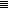 